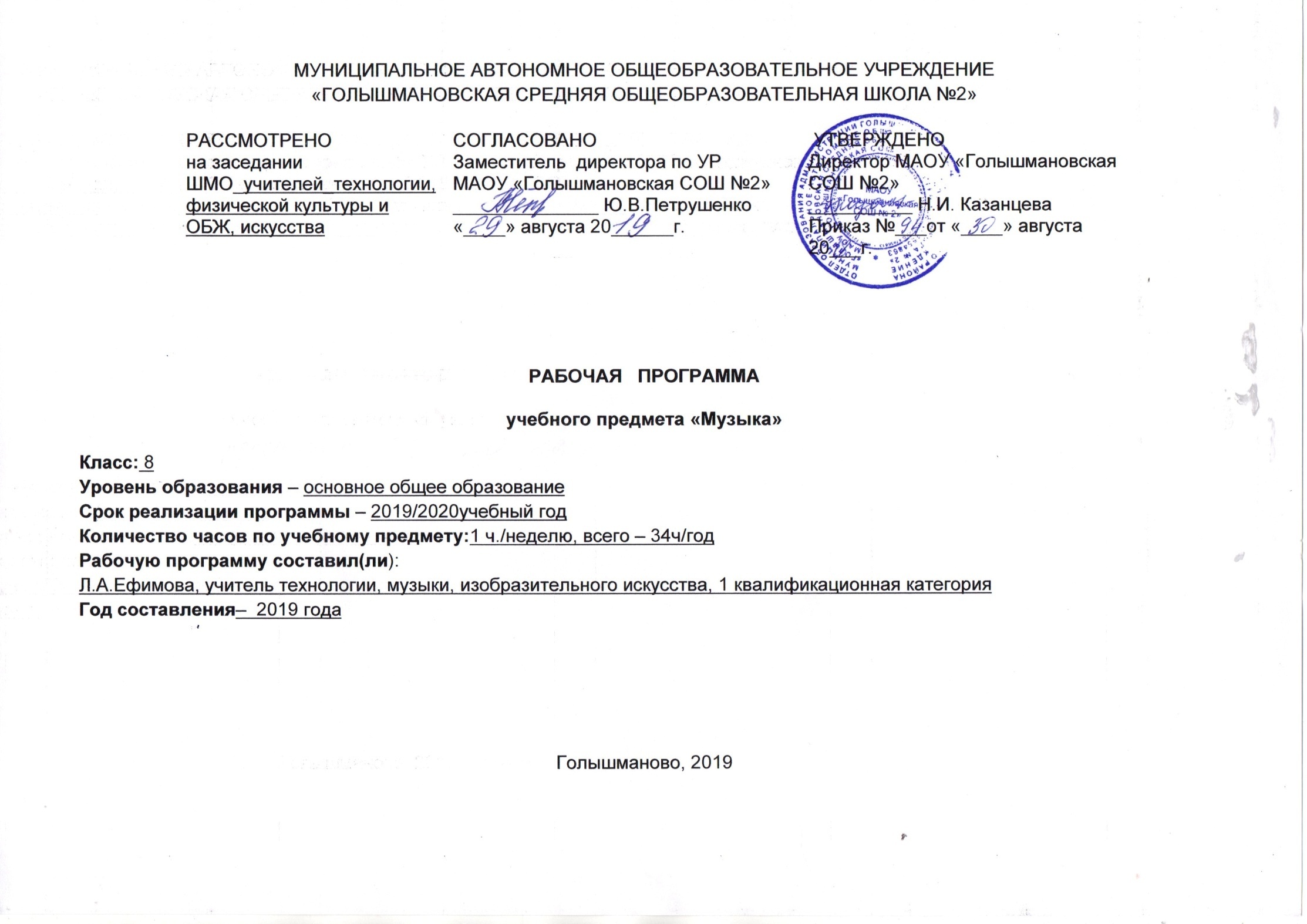 Планируемые результаты освоения предмета музыкаЛичностные результаты:Личностными результатами освоения выпускниками основной школы программы по музыке являются:Формирование целостного представления о поликультурной картине современного музыкального мира;Развитие музыкально-эстетического чувства, проявляющегося в эмоционально-ценностном, заинтересованном отношении к музыке во всем многообразии ее стилей, форм и жанров;Совершенствование художественного вкуса, устойчивых предпочтений в области эстетически ценных произведений музыкального искусства;Овладение художественными умениями и навыками в процессе продуктивной музыкально-творческой деятельности;Наличие определенного уровня развития общих музыкальных способностей, включая образное и ассоциативное мышление, творческое воображение;Приобретение устойчивых навыков самостоятельной, целенаправленной и содержательной музыкально-учебной деятельности;Сотрудничество в ходе реализации коллективных творческих проектов, решения различных музыкально-творческих задач.Метапредметные результатыосвоение выпускниками основной школы программы по музыке характеризуют уровень сформированности универсальных учебных действий, проявляющихся в познавательной и практической деятельности учащихся:Умение самостоятельно ставить новые учебные задачи на основе развития познавательных мотивов и интересов;Умение самостоятельно планировать пути достижения целей, осознанно выбирать наиболее эффективные способы решения учебных и познавательных задач;Умение анализировать собственную учебную деятельность, адекватно оценивать правильность или ошибочность выполнения учебной задачи и собственные возможности ее решения, вносить необходимые коррективы для достижения запланированных результатов;Владение основами самоконтроля, самооценки, принятия решений и осуществления осознанного выбора в учебной и познавательной деятельности;Умение определять понятия, обобщать, устанавливать аналогии, классифицировать, самостоятельно выбирать основания и критерии для классификации; умение устанавливать причинно-следственные связи; размышлять, рассуждать и делать выводы;Смысловое чтение текстов различных стилей и жанров;Умение создавать, применять и преобразовывать знаки и символы модели и схемы для решения учебных и познавательных задач;Умение организовывать учебное сотрудничество и совместную деятельность с учителем и сверстниками: определять цели, распределять функции и роли участников, например в художественном проекте, взаимодействовать и работать в группе;Формирование и развитие компетентности в области использования информационно-коммуникационных технологий; стремление к самостоятельному общению с искусством и художественному самообразованию3.Предметные результаты изучения музыки предполагают:• общее представление о роли музыкального искусства в жизни общества и каждого отдельного человека;• осознанное восприятие конкретных музыкальных произведений и различных событий в мире музыки;• устойчивый интерес к музыке, художественным традицияң своего народа, различным видам музыкально-творческой  деятельности;• понимание интонационно-образной природы музыкально го искусства, средств художественной выразительности;• осмысление основных жанров музыкально-поэтического народного творчества, отечественного и зарубежного музыкального наследия;• рассуждение о специфике музыки, особенностях музыкального языка, отдельных произведениях и стилях музыкального искусства в целом;• применение специальной терминологии для классификации различных явлений музыкальной культуры;• постижение музыкальных и культурных традиций своего народа и разных народов мира;• расширение и обогащение опыта в разнообразных видах музыкально-творческой деятельности, включая информационно-коммуникационные технологии;• освоение знаний о музыке, овладение практическими умениями и навыками для реализации собственного творческого потенциала.Содержание учебного предмета Классика и современность Музыка как вид искусства.Русская музыка XIX— XXI вв.Зарубежная музыка  XIX—XXI вв. Современная музыкальная жизнь.Значение музыки в жизни человекаКнязь Игорь. Опера (Солнцу красному слава! Сцена затмения. Ария князя Игоря. Половецкие пляски с хором.Плач Ярославны. Улетай на крыльях ветра). А. Бородин.Ярославна (≪Хореографические размышления в трёх действиях по мотивам ≪Слова о полку Игореве≫)  (Вступление «Стон Русской Земли». Первая битва с половцами. Вежи половецкие. Стрелы. Плач Ярославны. Молитва). Балет.Б. Тищенко.Преступление и наказание. Рок-опера по одноимённому роману Ф. Достоевского (Интродукция. Баллада Шарманщика.Толпа и очередь к старухе-процентщице. Соня у старухи-процентщицы. Раскольников: «Не все на свете люди — муравьи!» Монолог Раскольникова. Соня: «Бедный ты мой…» Родион: «Что со мной?..» Притча о Лазаре и комментарий шарманщиков. Родион: «Меня сжигает вечный пыл…»). Э. Артемьев. Память. Из мюзикла ≪Кошки≫. Э. Л. Уэббер. Дуэт Призрака и Кристины. Из мюзикла ≪Призрак оперы≫. Э. Л. Уэббер. Мария. Песня Тони из мюзикла ≪Вестсайдская история≫. Л. Бернстайн. Belle (Красавица). Из мюзикла ≪Собор Парижской Богоматери≫. Р. Коччианте. Мой верный лучший друг. Из мюзикла ≪Чикаго≫. Дж. Кандер.Ромео и Джульетта: от ненависти до любви. Мюзикл. Ж. Пресгурвик (Вступление. Верона. Любовь. Счастье). Д. Кабалевский.Ромео и Джульетта. Музыкальные зарисовки для большого симфонического оркестра. (Утро в Вероне. Шествие гостей. Ромео и Джульетта (Лирический танец.)Пер Гюнт. Музыка к драме Г. Ибсена. Э. Григ  (Утро. Смерть Озе.  Танец Анитры. В пещере горного короля.  Жалоба Ингрид. Арабский танец. Возвращение Пера Гюнта. Песня Сольвейг).Гоголь-сюита. Из музыки к спектаклю ≪Ревизская сказка≫ по Н. Гоголю. (Увертюра. Детство Чичикова. Шинель.Чиновники. Бал.) А. Шнитке.Время, вперёд! Из сюиты к одноимённому кинофильму. Г. Свиридов. Вальс. Из кинофильма ≪Мой ласковый и нежный зверь≫. Е. Дога. Моя Москва. Из кинофильма ≪В шесть часов вечера после войны≫. И. Дунаевский, слова М. Лисянского и С. Аграняна. Властелин колец.  Музыка к одноимённому фильму (Величие. Это может быть). Г. Шор.Фрески Софии Киевской (Музыкант). Концертная симфония для арфы с оркестром. В. Кикта. Перезвоны (Вечерняя). По прочтении В. Шукшина. Хоровая симфония-действо. В. Гаврилин. Симфония № 2 (Андрей Рублёв) (фрагмент). О. Янченко. Концерт-симфония (фрагмент). Т. Смирнова. Симфония- сюита № 2 (Из русской старины) (фрагмент). Ю. Буцко. Симфония (Хроника блокады) (фрагмент). Б. Тищенко.Симфония № 8 («Неоконченная»). 1-я часть. Ф. Шуберт. Баркарола. Ф. Шуберт, слова Ф. Штольберга. Аве Мария. Ф. Шуберт, слова В. Скотта. Форель. Ф. Шуберт, слова Л. Шубарта. Лесной царь. Ф. Шуберт, слова И. В. Гёте.Симфония № 5 (фрагменты). П. Чайковский. Симфония № 1 («Классическая») (фрагменты). С. Прокофьев.Песни современных композиторов: Молитва Франсуа Вийона. Слова и музыка Б. Окуджавы. Моцарт. Слова и музыкаБ. Окуджавы. Будь со мною (молитва). Е. Крылатов, слова Ю. Энтина. Песня о друге. Из кинофильма ≪Путь к причалу≫.   А. Петров, слова Г. Поженяна. Прощальный вальс. Из кинофильма≪Розыгрыш≫. А. Флярковский, слова А. Дидурова. Гляжу в озёра синие… Из телефильма ≪Тени исчезают в полдень≫.Л. Афанасьев, слова И. Шаферана. Город золотой (из репертуара группы ≪Аквариум≫). Мелодия Ф. ди Милано в обр.Б. Гребенщикова. Дорога. Из кинофильма ≪Никколо Паганини≫. С. Баневич, слова Т. Калининой. Музыка для всех.            В. Раинчик, слова В. Некляева. Песня о надежде. Из телефильма ≪Не покидай≫. Е. Крылатов, слова Л. Дербенёва. Ты мне веришь? Из кинофильма ≪Большое космическое путешествие≫. А. Рыбников, слова И. Кохановского. Всё пройдёт. Из телефильма ≪Куда он денется≫. М. Дунаевский, слова Л. Дербенёва. Облака. Играет Бах. Слова и музыка В. Егорова. Берёзы. И. Матвиенко, слова М. Андреева (из репертуара группы ≪Любэ≫).Произведения изобразительного искусстваГалина Уланова. Е. Янсон-Манизер.Князь Игорь. Фрагмент. И. Глазунов. Эскизы костюмов половцев к опере ≪Князь Игорь≫ А. Бородина. Ф. Федоровский.Эскизы костюмов половцев к опере ≪Князь Игорь≫ А. Бородина. К. Коровин.Ожидание. К. Васильев.После побоища Игоря Святославича с половцами. В. Васнецов.Слово о полку Игореве. Фрагмент росписи ларца. Палех. А. Котухина.Свияжск. Фрагмент. К. Васильев.Плач Ярославны. Фрагмент. В. Фаворский.Проводы войск. Фрагмент. И. Глазунов.Ромео и Джульетта. С. Бродский.Похороны Джульетты. Ваннутелли. Сцена из спектакля ≪Ромео и Джульетта≫ Театра им. Е. Вахтангова. 1956 г.Домик Сольвейг. Н. Рерих.Мельница. Н. Рерих. Театральная программа к спектаклю ≪Мёртвые души≫. Фрагменты. Л. Непомнящий.Памятник Н. В. Гоголю. Модель. Н. Андреев.Мёртвые души. Губернский Олимп (чиновники губернского города NN). П. Боклевский.Мёртвые души. В губернской канцелярии. А. Агин.Шинель. В департаменте. Кукрыниксы.Мёртвые души. Чичиков на балу у губернатора. А. Агин. Шубертовский вечер в доме И. фон Шпауна. Шуберт за фортепиано. Гравюра. М. фон Швинд. Записная книжка Чайковского с набросками Симфонии № 5.Золотая осень. И. БродскийТрадиции и новаторство в музыке Музыка как вид искусства.Зарубежная и русская музыка XVIII—XIX вв.Современная музыкальная жизнь.Народное музыкальное творчество.Значение музыки в жизни человекаПорги и Бесс. Опера  (Вступление. Блюз Джамбо Брауна. Колыбельная Клары. Песня Порги. Дуэт Порги и Бесс. Хор ≪Я не могу усидеть≫. Песни Спортинг Лайфа. Молитва Сирены. Финальная сцена). Дж. Гершвин.Кармен. Опера (Увертюра. Хабанера. Сегедилья. Антракт ко 2-му действию Цыганская песня и пляска Кармен. Антрактк 3-му действию. Сцена гадания Кармен.Заключительная сцена). Ж. Бизе.Кармен-сюита. Балет ( Вступление. Танец. Первое интермеццо. Развод караула. Выход Кармен и Хабанера. Сцена. Второе интермеццо. Болеро. Тореро. Дуэт Тореро и Кармен. Адажио.Сцена гадания. Финал). Р. Щедрин.Мюзиклы русских и зарубежных композиторов (фрагменты): Кошки. Э. Л. Уэббер. Иисус Христос — суперзвезда. Э. Л. Уэббер. Призрак оперы. Э. Л. Уэббер. Собор Парижской Богоматери. Р. Коччианте. Юнона и Авось. А. Рыбников. Орфей иЭвридика. А. Журбин. Поющие под дождём. Н. Х. Браун.Современные обработки классической музыки  (Д. Тухманов, В. Зинчук, Р. Коннифф, П. Мориа, Swingl Singers, Il Divo, Ю. Чичеро, В. Мэй и др.). Симфония № 7 (≪Ленинградская≫) (фрагменты). Д. Шостакович. Запевка. Г. Свиридов, слова И. Северянина. Любовь святая. Из музыки к спектаклю ≪Царь Фёдор Иоаннович≫. ≪Песнопения и молитвы≫. Хоровой цикл (фрагменты). Г. Свиридов. Фрески Дионисия. Для камерного оркестра. Р. Щедрин. Гейлигенштадтское  завещание Бетховена. Симфонический фрагмент для оркестра. Р. Щедрин.Песни современных композиторов:Музыка. Слова и музыка М. Володина. Баллада о красках. Я. Френкель, слова Р. Рождественского. Счастья тебе, Земля! Ю. Саульский, слова В. Завальнюка. Школьный романс. Е. Крылатов, слова В. Просторновой. Романс о гитаре. Б. Кравченко, слова А. Белинского._ Люди идут по свету. Н. Ченборисов, слова И. Сидоровой. О Грине и Григе. Слова и музыка А. Загот. Белые тихие вьюги. Слова и музыка С. Никитина.Куда уходит детство. Из кинофильма ≪Фантазии Веснухина≫. А. Зацепин, слова Л. Дербенёва. Берёзы. И. Матвиенко, слова М. Андреева. Позови меня тихо по имени. И. Матвиенко, слова А. Пеленягре. Песни-притчи. Слова и музыка С. Копыловой. Песни иеромонаха Романа. Песня о звёздах. Слова и музыка В. Высоцкого.Литературные произведенияПисьмо к Богу неизвестного солдата. Стихи русских поэтов: Вечер ясен и тих. И. Никитин. Легенда. А. Плещеев. Молитва. К. Романов. Ещё те звёзды не погасли… К. Фофанов. Любить. Молиться. Петь… П. Вяземский. Мадонна. А. Майков. Жизнь. А. Апухтин.Гейлигенштадтское завещание (фрагмент). Л. Бетховен.Произведения изобразительного искусстваЭскизы костюмов Хозе и Кармен. А. Головин.Испания. Фрагмент. М. Врубель.Эскиз декорации к балету «Кармен сюита». Б. Мессерер_Испанский танец в Мулен Руж. Д. Больдини.Война с Германией. П. Филонов.Портрет Шостаковича. Фрагмент. П. Вильямс.Спас. Звенигородский чин. А. Рублёв.Богоматерь. Икона. Благовещенский собор Московского Кремля. Фрагмент. Ф. Грек.Иверская икона Божией Матери.Казанская икона Божией Матери.Владимирская икона Божией Матери.Николай Чудотворец. Церковь Рождества Богородицы, Ферапонтов монастырь. Фреска. Дионисий.Спас Вседержитель. Церковь Святителя Николая Чудотворца в с. Аксиньине. Ф. Грек.Спас Вседержитель. Церковь Спаса Преображения. Новгород. Фреска.Памятник Г. Свиридову. Курск. Н. Криволапов и И. Минин.Спас Нерукотворный. Икона.О Тебе радуется. Икона.Фрески церкви Рождества Богородицы. Ферапонтов монастырь. ДионисийТематическое планирование КАЛЕНДАРНО-ТЕМАТИЧЕСКОЕ ПЛАНИРОВАНИЕучебного предмета «Музыка»Класс:8 классУчитель: Ефимова Любовь АлександровнаУчебный год – 2019/2020учебный годГолышманово, 20№ п/п раздела и темНазвание раздела, темыКоличество часов отводимых на освоение темыКлассика и современность 171.Классика в нашей жизни12.В музыкальном театре. Опера. 13.Опера 
А. П. Бородина «Князь Игорь»14.В  музыкальном  театре.  Балет «Ярославна». Вступление. «Стон Русской земли». «Первая битва с половцами». «Плач Ярославны». «Молитва».15.В  музыкальном  театре. Мюзикл. Рок- опера.  26.В музыкальном театре..Рок-опера«Преступление и наказание»17.В музыкальном театре.. Мюзикл «Ромео и Джульетта: от ненависти доЛюбви»18.Музыка к драматическому спектаклю.«Ромео и Джульетта». Музыкальные за-рисовки для большого симфонического оркестра.29.Музыка Э. Грига к драме  Г. Ибсена «Пер Гюнт».110.«Гоголь-сюита».Из музыки к спектаклю «Ревизская сказка». Образы «Гоголь-сюиты»111.Музыка в кино. Ты отправишься в путь, чтобы зажечь день... Музыка кфильму «Властелин колец»112.В концертном зале. Симфония: прошлое и настоящее113.В концертном зале. Симфония № 8 («Неоконченная») Ф. Шуберта. 114.В концертном зале. Симфония: прошлое и настоящее115.В концертном зале. Симфония № 8 («Неоконченная») Ф. Шуберта. 116.Симфония№ 5 П. Чайковского. Симфония № 1(«Классическая») С. Прокофьева.117.Обобщающий урок1Традиции и новаторство в музыке1718.Музыканты — извечные маги. И снова в музыкальном театре219.Портреты великих исполнителей. Елена Образцова Опера «Кармен» (фрагменты).Ж. Бизе.320.Портреты великих испол-нителей Балет«Кармен-сюита»(фрагменты). Р. Щедрин. Портреты великих исполнителей.Майя Плисецкая321.Современный музыкальный театр. Великие мюзиклы мира. Классика в современной обработке 222.В концертном зале. Симфония №7 («Ленинградская») (фрагменты). Д. Шостакович. Литературные страницы. «Письмо к Богу» неизвестного солдата 323.Музыка в храмовом синтезе искусств. Свет фресок Дионисия – миру.124.Неизвестный Г.Свиридов: песнопения и молитвы125.Музыкальные завещания потомкам («Гейлигенштадтское завещание Л. Бетховена». Р. Щедрин)2ИТОГО:ИТОГО:34СОГЛАСОВАНОЗаместитель директора по УРМАОУ «Голышмановская СОШ №2»________________    Ю.В.Петрушенко «____» _______________ 20_____г. Приложение №___ к Рабочей программе учителя утвержденной приказом директора по школе от «__» _______20______ № _______№ п/п урокаДата проведенияДата проведенияТема урокаВиды деятельности (элементы содержания. Контроль)Планируемые результаты№ п/п урокапланфактТема урокаВиды деятельности (элементы содержания. Контроль)Планируемые результаты123456Раздел 1. Классика и современность( 17 ч)Раздел 1. Классика и современность( 17 ч)Раздел 1. Классика и современность( 17 ч)Раздел 1. Классика и современность( 17 ч)Раздел 1. Классика и современность( 17 ч)Раздел 1. Классика и современность( 17 ч)1.Классика в нашей жизниЗначение слова «классика». Понятие «классическая музыка», классика жанра, стиль. Разновидности стилейВыделять и формулировать познавательную цель; самостоятельно определять стиль музыки, учиться применять музыкальные знания и добывать новые из различных источников.2.В музыкальном театре. Опера. Музыкальная драматургия. Конфликт. Этапы сценического действия. Опера и её составляющие. Виды опер. Либретто. Роль оркестра в опереВыбирать средства музыкальной деятельности и способы её успешного осуществления в реальных жизненных ситуациях.3.Опера 
А. П. Бородина «Князь Игорь»Знакомство с русской эпической оперой 
А. П. Бородина «Князь Игорь». Драматургия оперы – конфликтное противостояние двух сил (русской и половецкой). Составлять план и последовательность действий, самостоятельно определять  выразительные музыкальные средства, использованные в песне «Плач Ярославны».4.В  музыкальном  театре.  Балет «Ярославна». Вступление. «Стон Русской земли». «Первая битва с половцами»«Плач Ярославны». «Молитва»Балет и его составляющие. Типы танца в балетном спектакле. Роль балетмейстера и дирижера в балете. Современный и классический балетный спектакльПонимать главную идею балета, выраженную при помощи танца и пантомимы, сложные внутренние взаимоотношения действующих лиц, выраженные в танце5,6В  музыкальном  театре. Мюзикл. Рок- опера.  Углубление знакомства с мюзиклом и рок-оперой. Вечные темы в искусстве. Драматургия рок-оперы –Музыкальные образы главных героев Формулировать собственное мнение и позицию; учиться критично относиться к собственному мнению7В музыкальном театре..Рок-опера«Преступление и наказание»Углубление знакомства с рок-оперой«Преступление и наказание».Использовать речь для регуляции своего действия; принимать учебную задачу и следовать инструкциям учителя.8.В музыкальном театре.. Мюзикл «Ромео и Джульетта: от ненависти доЛюбви»Знакомство с  драматическим спектаклем «Ромео и Джульетта». Музыкальные образы героев симфонической сюитыИспользовать общие приемы решения задач; ориентироваться в информационном материале учебника; соотносить содержание  рисунков  с  музыкальными впечатлениями9,10.Музыка к драматическому спектаклю.«Ромео и Джульетта». Музыкальные за-рисовки для большого симфонического оркестра.Музыкальные образы героев симфонической сюитыЗакономерности иприёмы развития музыки, особенности музыкальной драматургииоперного спектакля11.Музыка Э. Грига к драме  Г. Ибсена «Пер Гюнт».Слушание музыки.Знакомство с драмойГ. Ибсена «Пер Гюнт».Музыкальная драматургия в инструментально-симфонической музыке. Главное в музыке – развитие. Принципы (способы) музыкального развития:Закономерности иприёмы развития музыки, особенности музыкальной драматургииоперного спектакля12.«Гоголь-сюита».Из музыки к спектаклю «Ревизская сказка». Образы «Гоголь-сюиты»Знакомство с музыкой А. Г. Шнитке к спектаклю «Ревизорская сказка» по произведениям Н. В. Гоголя. «Гоголь-сюита» – ярчайший образец симфонической музыки. Музыкальные образы героев оркестровой сюиты. ПолистилистикаПланировать свою учебную деятельность; выполнять действия в устной форме; самостоятельно выявлять жанровые основы сюиты; использовать наряду с основными средствами дополнительные (ИКТ, справочную литературу).13.Музыка в кино. Ты отправишься в путь, чтобы зажечь день... Музыка кфильму «Властелин колец»Роль музыки в кино и на телевидении Роль и значение музыки в синтетических видах искусства: в театре, кино, на телевиденииУглубление и расширение знаний об использовании музыкального фольклора профессиональными музыкантами.14.В концертном зале. Симфония: прошлое и настоящееБеседа. Слушание музыкиУглубленное знакомство с музыкальным жанром – симфония. Мир музыкальных образов симфонической музыкиХорошо разбираться в особенностях симфонии15.В концертном зале. Симфония № 8 («Неоконченная») Ф. Шуберта. Знакомство с симфонической картиной («Неоконченная») Ф. Шуберта.Живописность музыкальных образов симфонической картиныЗнакомство с симфонической картиной («Неоконченная») Ф. Шуберта.Живописность музыкальных образов симфонической картины16.Симфония№ 5 П. Чайковского. Симфония № 1(«Классическая») С. Прокофьева.Знакомство с музыкой П. Чайковского,  С. Прокофьева Музыкальные образы героев симфонической сюитыИспользовать общие приемы решения задач; ориентироваться в информационном материале учебника17.Обобщающий урокРаздел 2. Традиции и новаторство в музыке (17ч)Раздел 2. Традиции и новаторство в музыке (17ч)Раздел 2. Традиции и новаторство в музыке (17ч)Раздел 2. Традиции и новаторство в музыке (17ч)Раздел 2. Традиции и новаторство в музыке (17ч)Раздел 2. Традиции и новаторство в музыке (17ч)18,19Музыканты — извечные маги. И снова в музыкальном театреЗнакомство с жизнью и творчеством Дж. Гершвина.Дж. Гершвин – создатель американской национальной классики XX векаВвыполнять учебные действия в качестве слушателя и исполнителя.20,21,22Портреты великих исполнителей. Елена Образцова Опера «Кармен» (фрагменты).Ж. Бизе.Знакомство с оперой Ж. Бизе «Кармен». «Кармен» – самая популярная опера в мире. Драматургия оперы – конфликтное противостояние. Музыкальные образы оперных героевПрименять установленные правила в планировании способа решения.Определять кульминационный момент оперы23,24,25Портреты великих испол-нителей Балет«Кармен-сюита»(фрагменты). Р. Щедрин. Портреты великих исполнителей.Майя ПлисецкаяБеседа. Слушание музыкиЗнакомство с балетом Р. К. Щедрина «Кармен-сюита». Новое прочтение оперы Ж. Бизе. Драматургия балета. Музыкальные образы героев балетаПланировать свою учебную деятельность; принимать учебную задачу и следовать инструкциям учителя; работая по составленному плану, использовать наряду с основными средствами дополнительные (ИКТ, справочную литературу)26,27Современный музыкальный театр. Великие мюзиклы мира. Классика в современной обработке Беседа. Слушание музыкиВзаимодействие слова, музыки, сценического действия, хореографииОриентироваться в информационном материале учебника; добывать новые знания (информацию), полученные из различных источников и разными способами.28,29,30В концертном зале. Симфония №7 («Ленинградская») (фрагменты). Д. Шостакович. Литературные страницы. «Письмо к Богу» неизвестного солдата Слушание музыки. Хоровое пение.Знакомство с симфонической картиной Симфония №7 («Ленинградская») Д. Шостаковича.Живописность музыкальных образов симфонической картиныОсуществлять поиск информации 
(в разных источниках), расширяющей и дополняющей знания о симфонии. Выполнять учебные действия в качестве слушателя, самостоятельно  определять31.Музыка в храмовом синтезе искусств. Свет фресок Дионисия – миру.Слушание музыки. Хоровое пение.В основе профессиональной музыки лежат народные истоки. Сходство и различие художественного воплощения образов фресковой живописи в музыкеРассуждать о значении колокольных звонов и колокольности в музыке русских композиторов32.Неизвестный Г.Свиридов: песнопения и молитвыСлушание музыки. Хоровое пение.Значимость музыки в песнопениях и молитвах национальное своеобразие музыки в творчестве русского (Г. В. Свиридов)Актуализировать музыкальный опыт, связанный с образами духовной музыки33,34Музыкальные завещания потомкам («Гейлигенштадтское завещание Л. Бетховена». Р. Щедрин)Слушание музыки. Хоровое пение.Интонационно-образный анализЗнакомство с симфоническим фрагментом для оркестра "Гейлигенштадтское завещание Бетховена" (2008)

Передавать свои музыкальные впечатления в устной и письменной форме;  проявлять творческую инициативу